Как закаливать ребенка в летний период?(Консультация для родителей)           Любая оздоровительная процедура (будь то закаливание или занятие спортом) благотворно влияет на нервную систему, способствует увеличению гормона роста у детей, вследствие чего они быстрее растут и крепнут, повышает мышечный тонус, предотвращает многие заболевания.            Закаливание способствует укреплению организма, повышает его восприимчивость к разнообразным вредным влияниям, формирует в нём способность максимально быстро приспосабливаться к многообразным изменениям окружающей среды, а именно, к резким перепадам температуры. Закаливание – это наиболее эффективное средство против борьбы с простудой, повышающее иммунитет ребёнка.              Самое подходящее время для начала проведения оздоровительных процедур – это лето. Прежде чем приступить к закаливанию, необходимо усвоить несколько основных правил, благодаря которым ваш ребёнок укрепит свой организм без какого-либо вреда для здоровья:К закаливанию необходимо подходить осознанно и с хорошим настроением. Так как половина успеха зависит именно от позитивного настроя.Летнее оздоровление детей, так же, как и зимнее, необходимо проводить систематически, без перерывов.Закаливаться необходимо постепенно, так как резкие перепады температуры при закаливании не только не принесут вам пользы, но и могут навредить.Закаливание необходимо сочетать с различными физическими упражнениями, играми.Летнее оздоровление детей заключается в закаливании организма, при воздействии на него различных природных факторов: солнца, воздуха и воды.К основным видам закаливания относятся: закаливание воздухом (тёплым или холодным), принятие солнечных ванн, проведение водных процедур (обтирание, душ, купание, обливание), отдых на море тоже благоприятно сказывается на укреплении иммунитета.Основой летнего оздоровления детей является принятие солнечных ванн, обливание и закаливание теплом. Принимать солнечные ванны необходимо в спокойном состоянии, в полулежащем или лежачем положении.При этом важно менять положение тела, чтобы не обгореть. В первый день процедура не должна превышать 5 минут, постепенно доведя до 40-45. Оздоровительный эффект водных процедур заключается в раздражении нервных окончаний кожного покрова. При закаливании используется теплая (около 38 градусов) и холодная (меньше 20 градусов) вода. Так же полезен контрастный душ.Если ребёнок ощущает прилив сил, он бодр и весел, меньше болеет – лечебный эффект закаливания достигнут!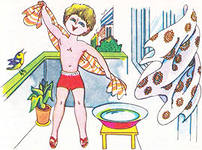 Подготовила: инструктор физической культуры Кобелева Т.И.